Масленица   25 февраля 2017 года  в поселке Варгаши на стадионе прошел первый фестиваль блинов, в котором приняли участие коллективы поселка. Наш детский сад, конечно же, принял участие в фестивале. Сотрудниками ДОУ были приготовлены вкусные блины с мясом и рисом, с медом и сметаной, с вареньем и сгущенным молоком,  горячий чай из самовара.  Педагогами детского сада была изготовлена кукла Масленица и кукла барыня из разноцветных блинов.   Все жители поселка могли купить вкусный блин и горячий чай, повеселиться и прокатится на «карусели», спеть  частушки  про блины и потанцевать под баян.  Вырученные от продажи средства были направлены на строительство храма в Варгашах.   По результатам фестиваля  наш детский сад получил  Почетную грамоту   победителя в номинации  «Кукла Масленица».     Музыкальные руководители  Гапеев А.А. и Игнатьева Е.А. получили благодарственные письма от Администрации поселка за активное участие в «Конкурсе баянистов».     Участвуя в празднике,  коллектив нашего детского сада, получил заряд хорошего настроения и положительных эмоций. Старший воспитатель МКДОУ «Детский сад комбинированного вида «Рябинушка»  Поварова Е.В.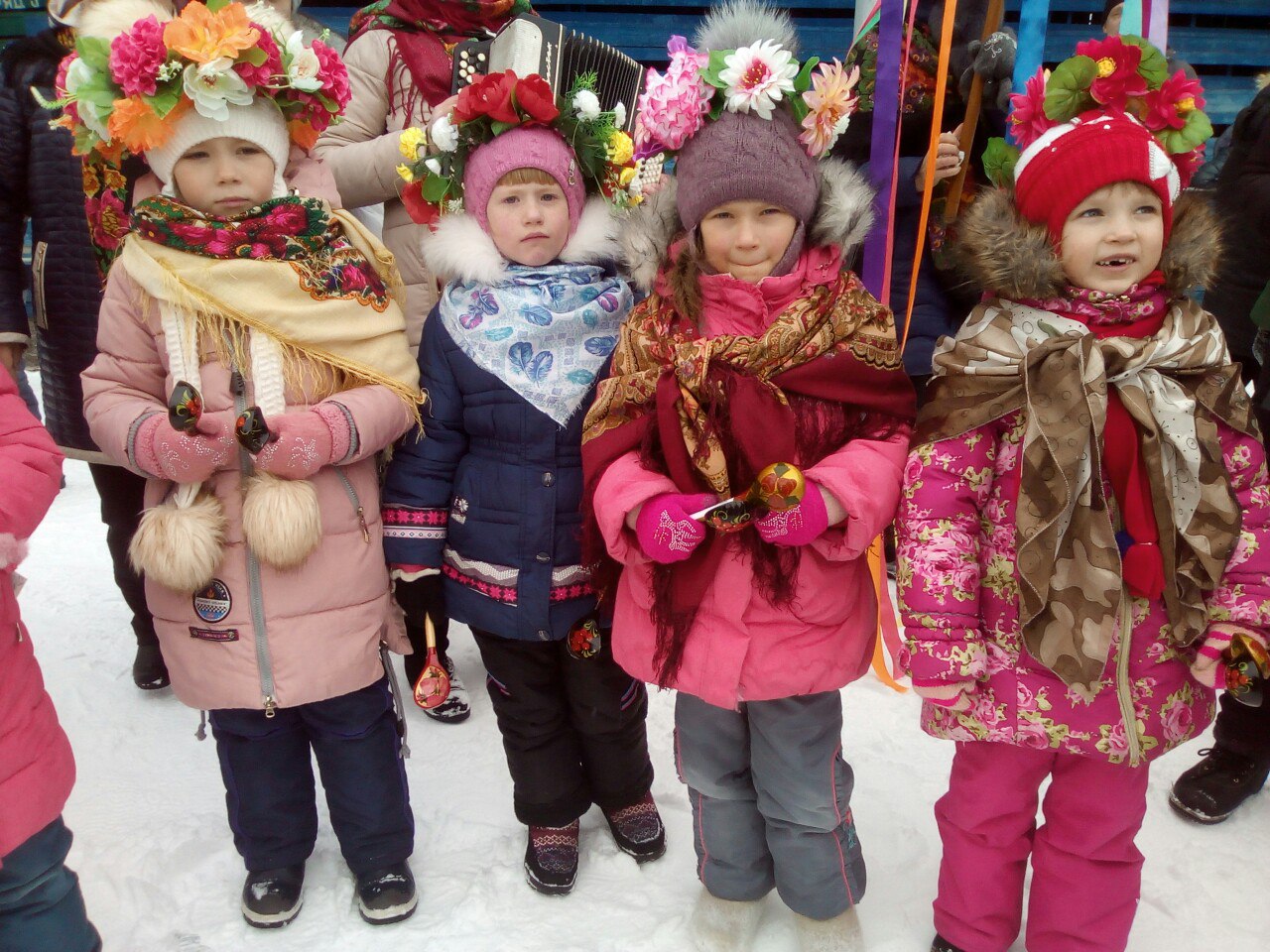 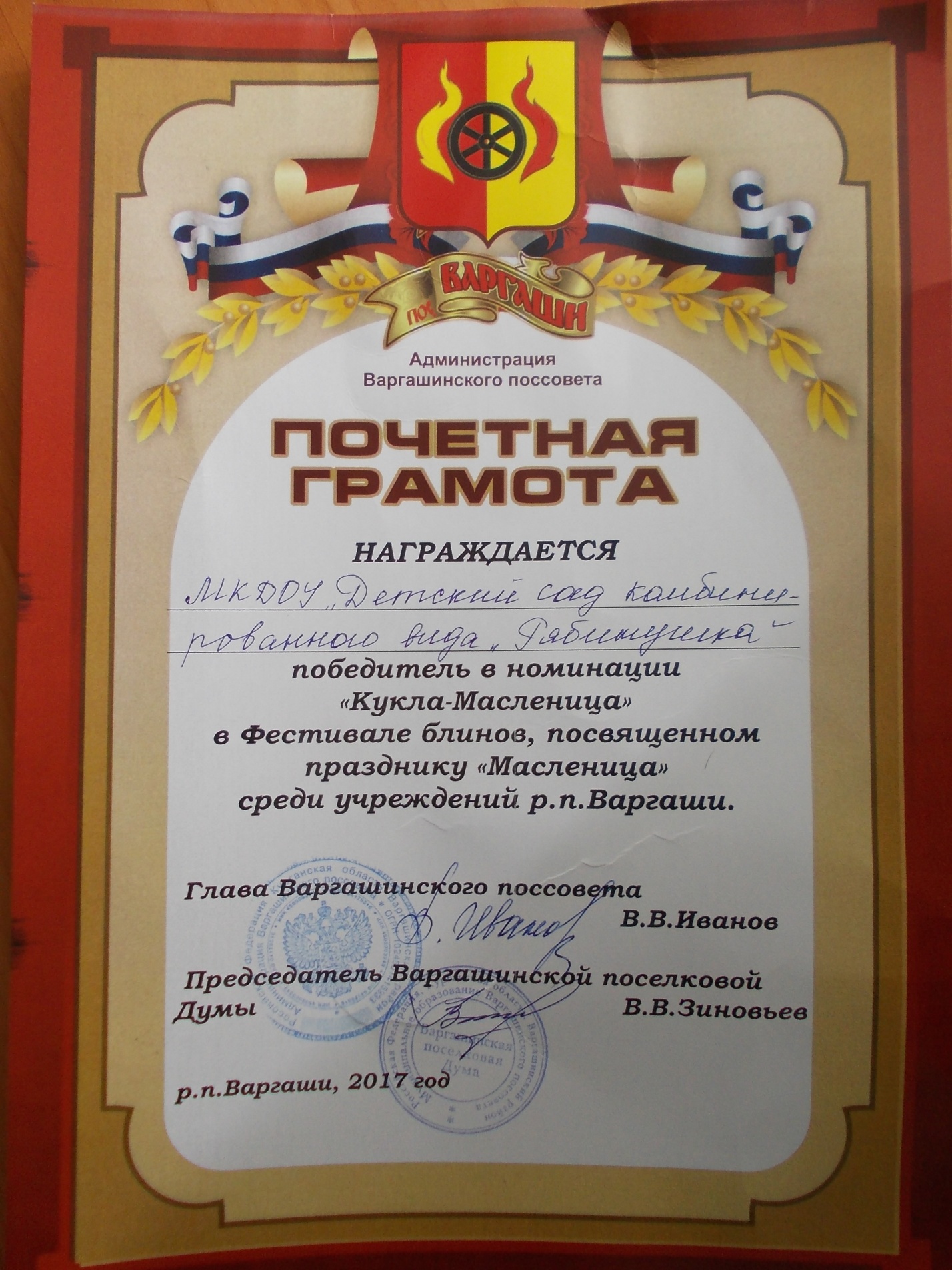 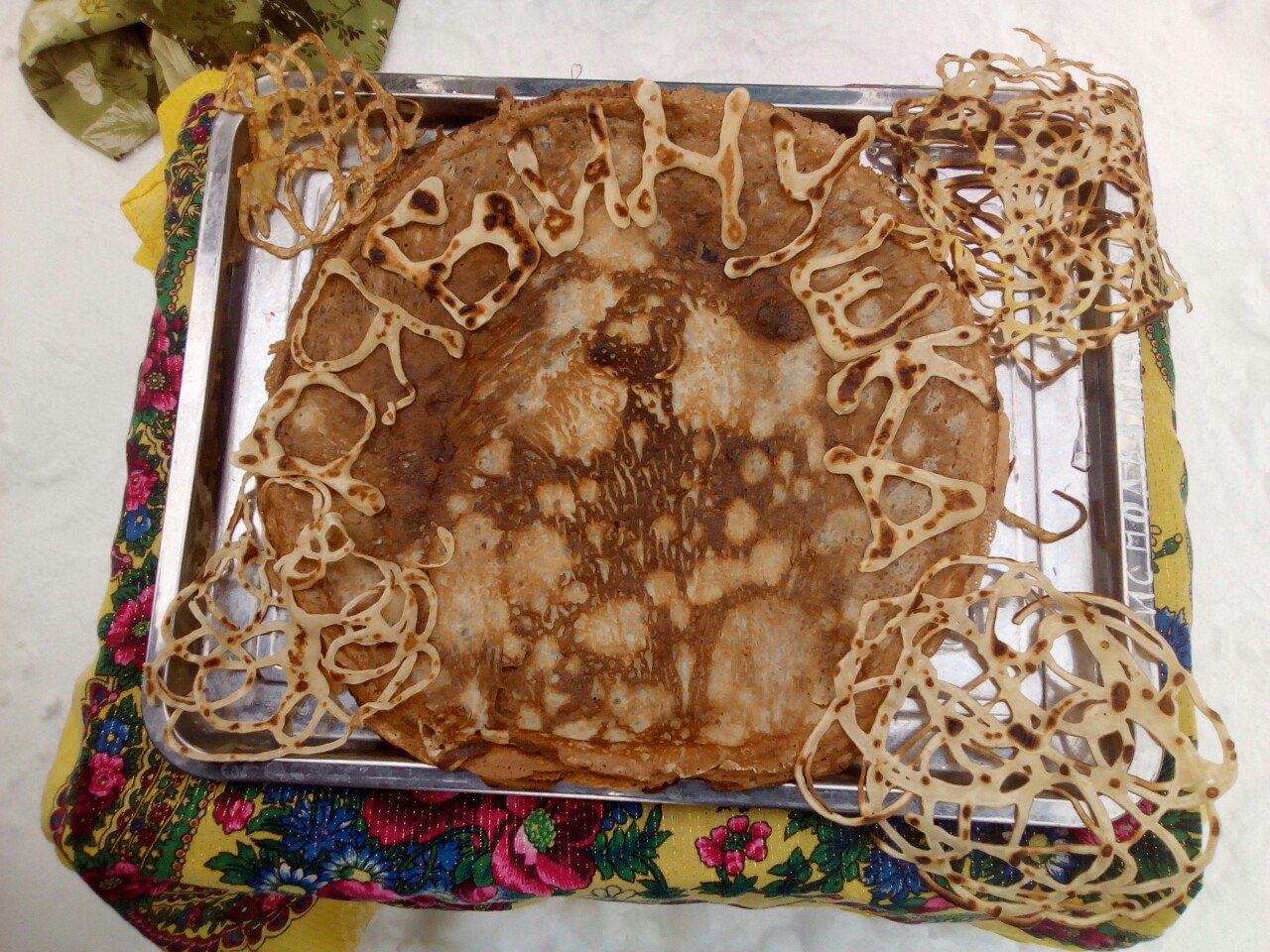 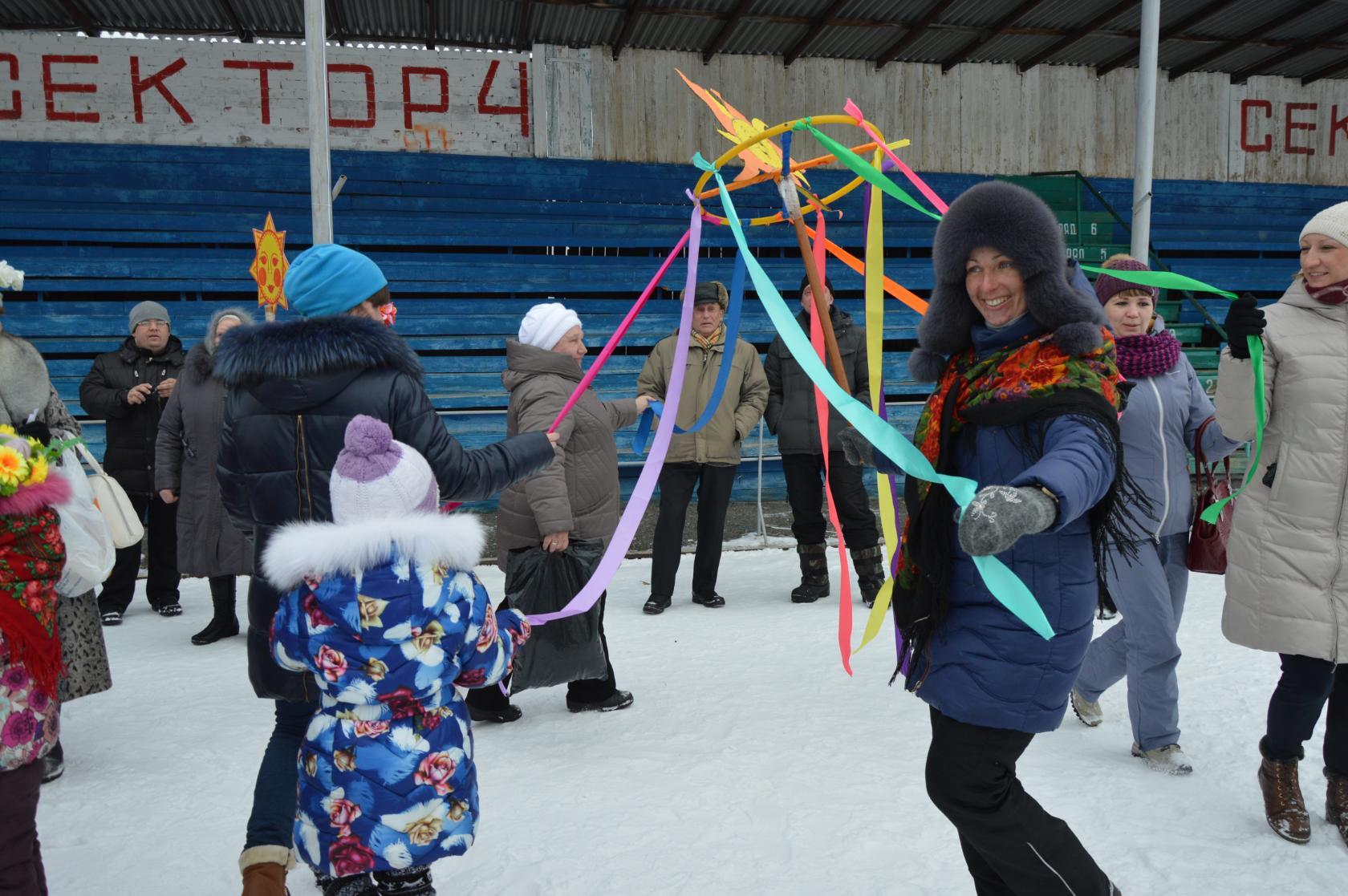 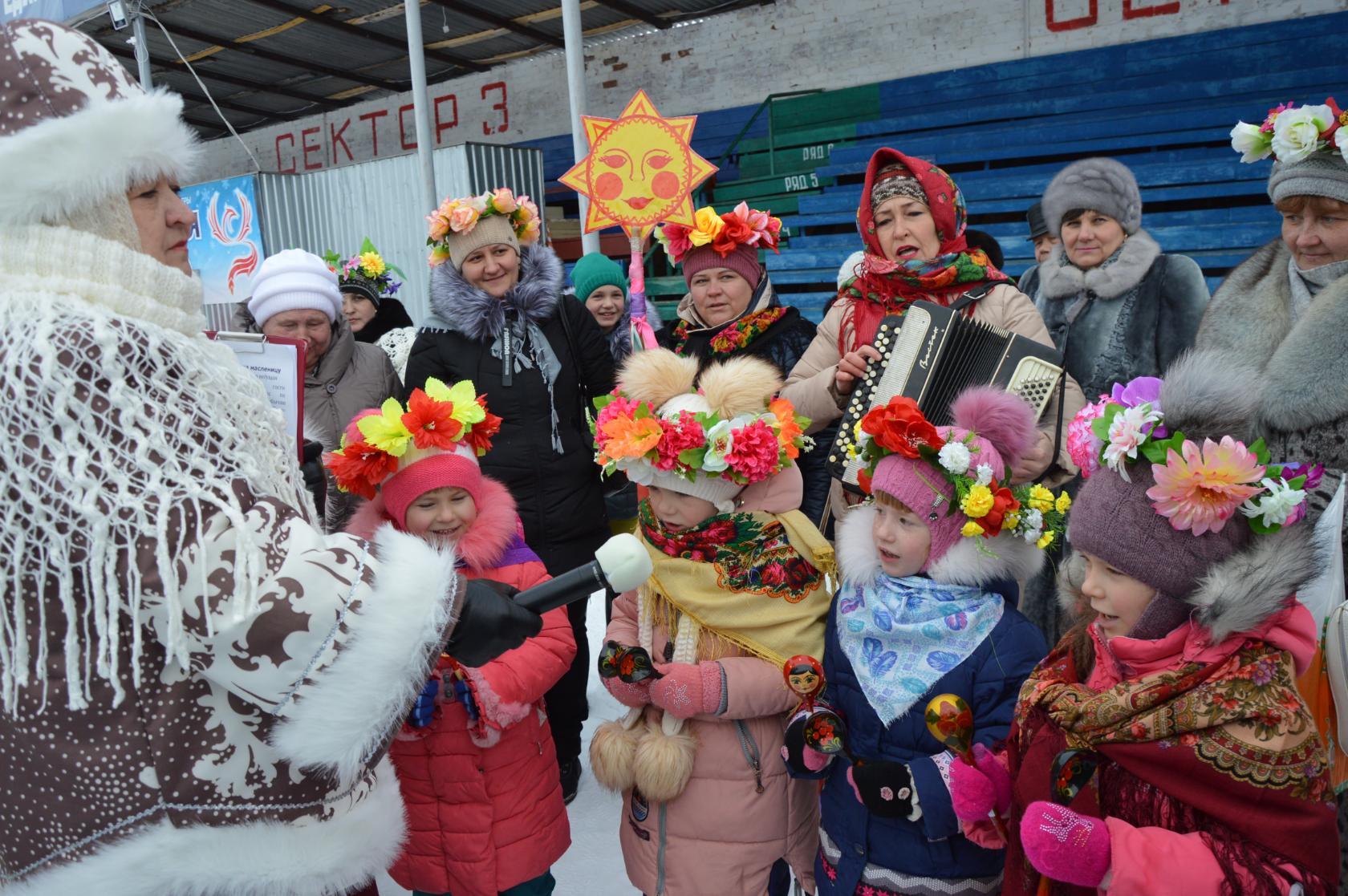 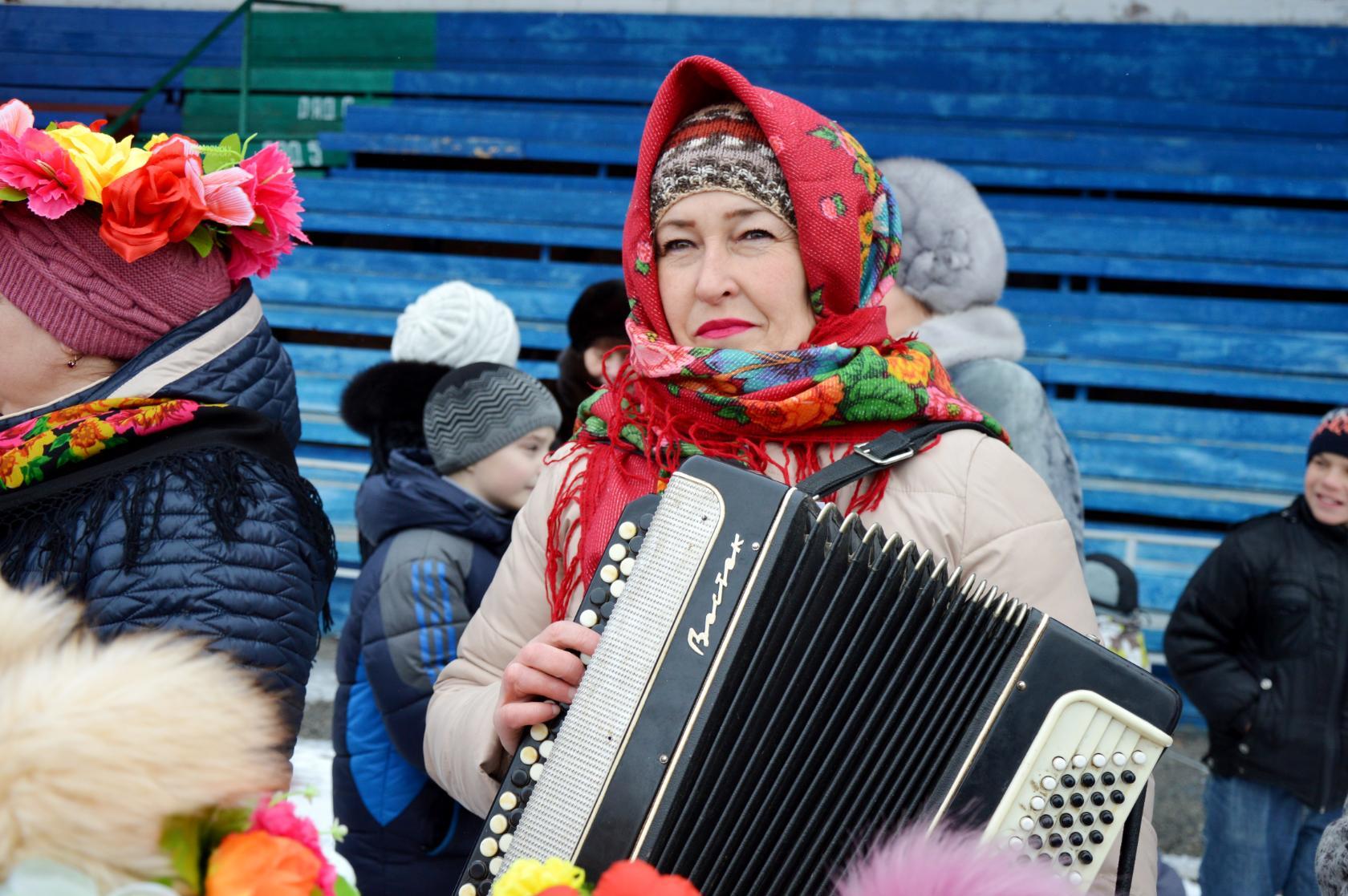 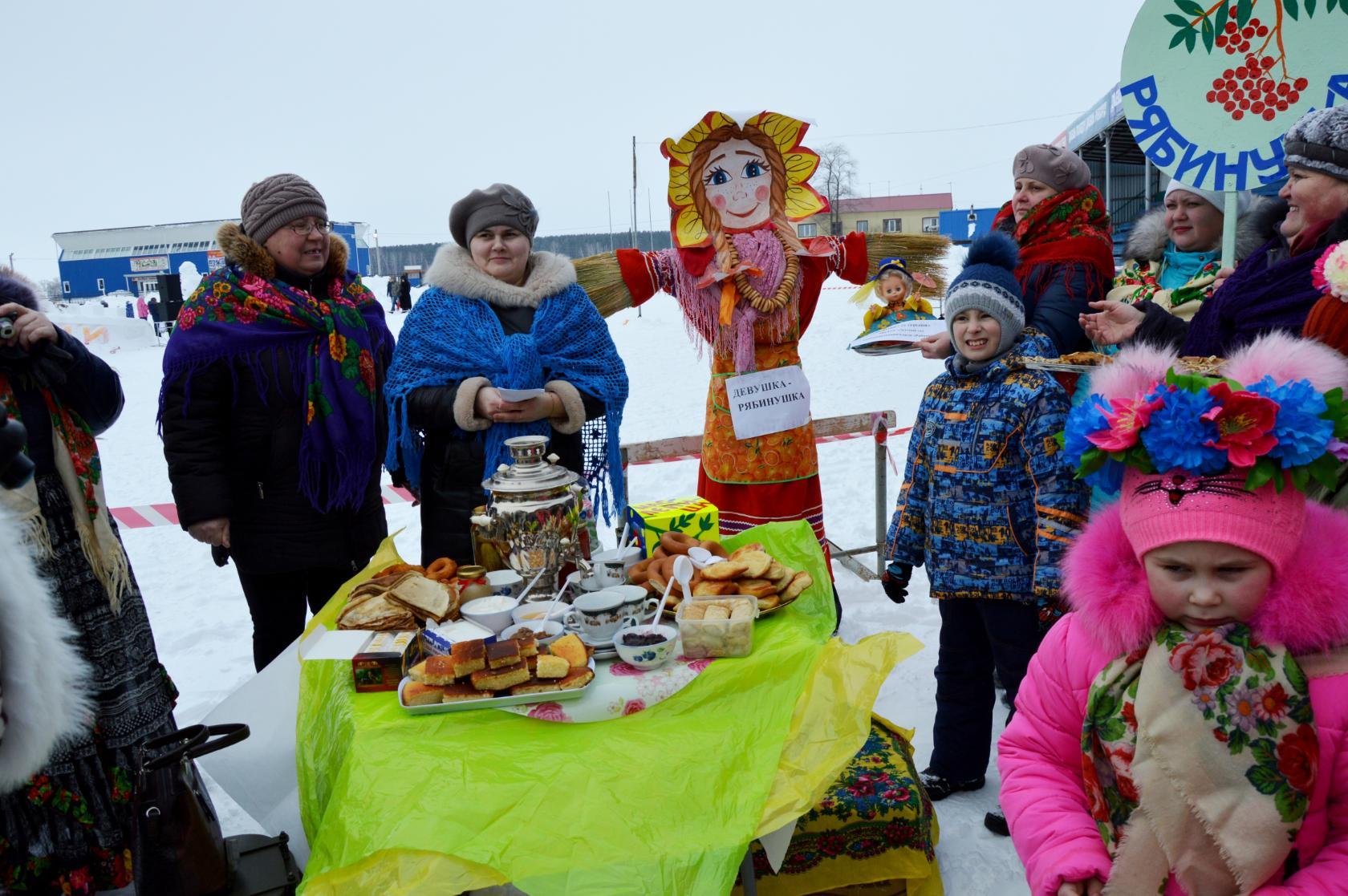 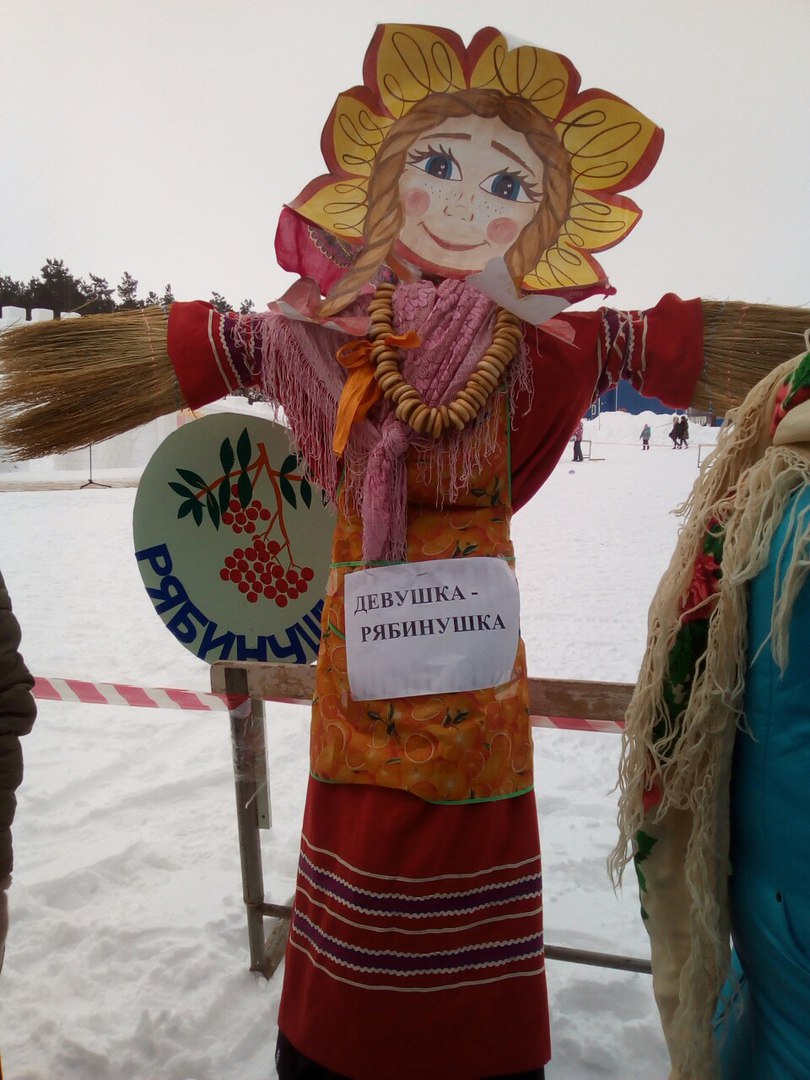 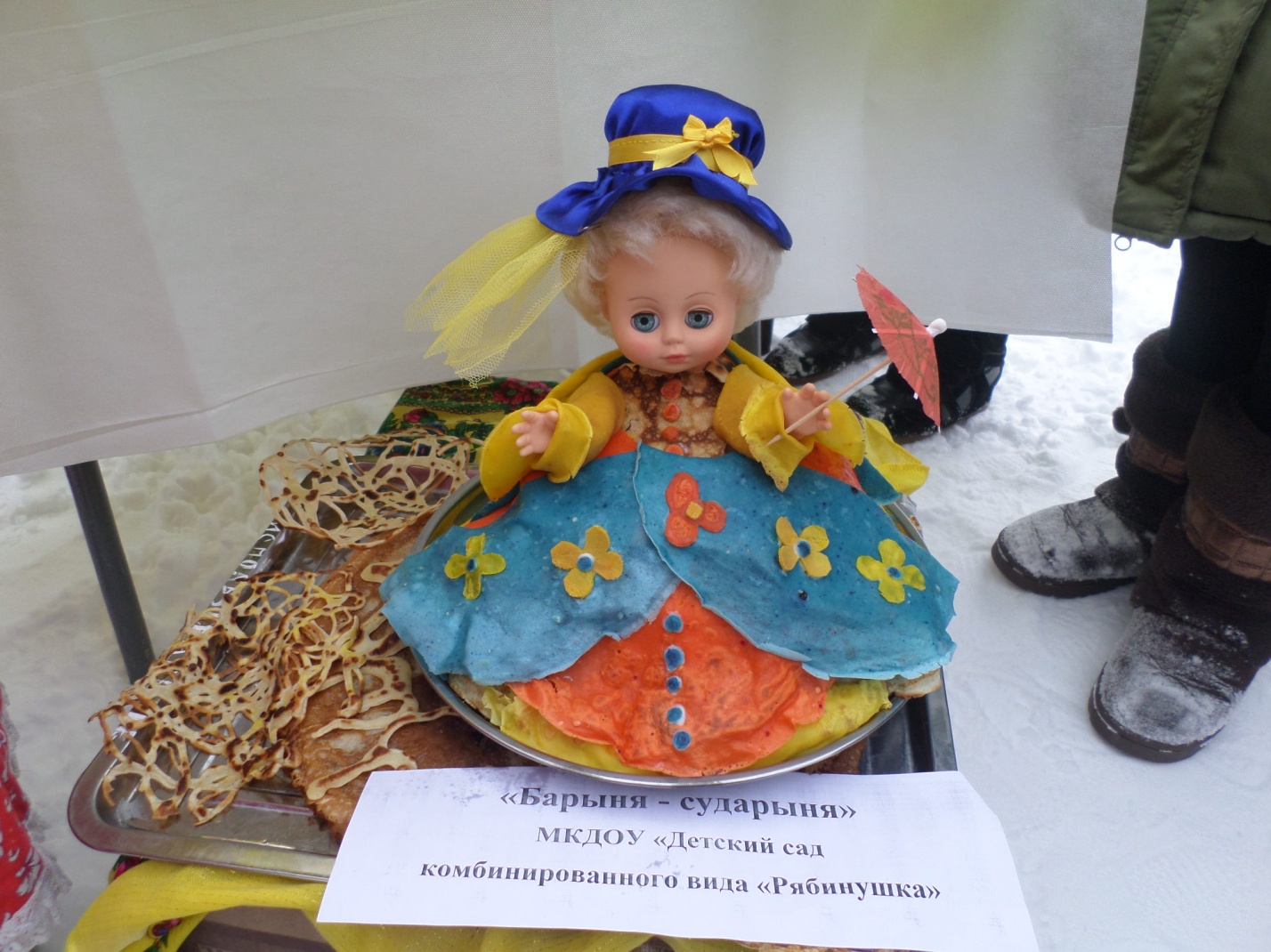 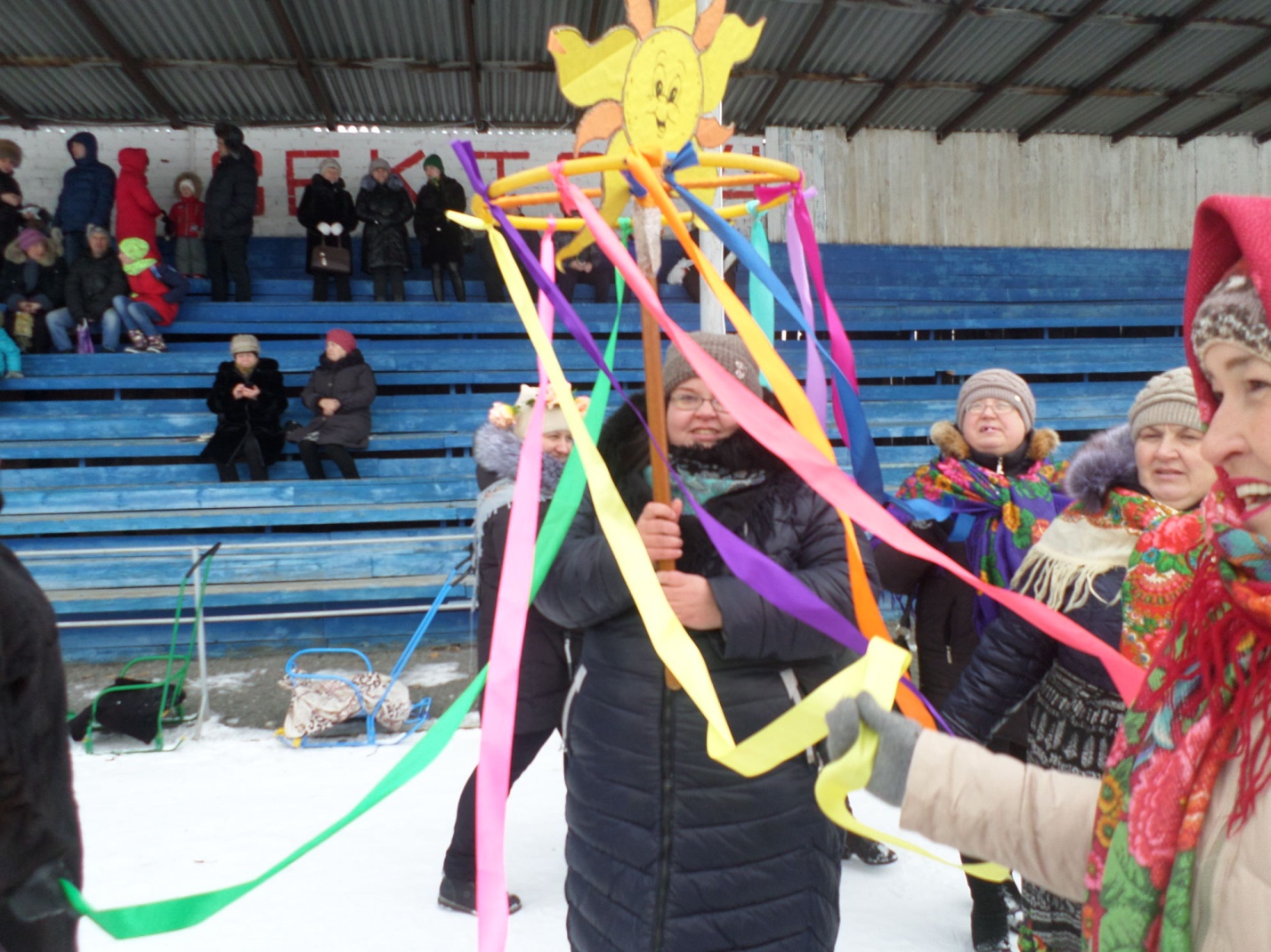 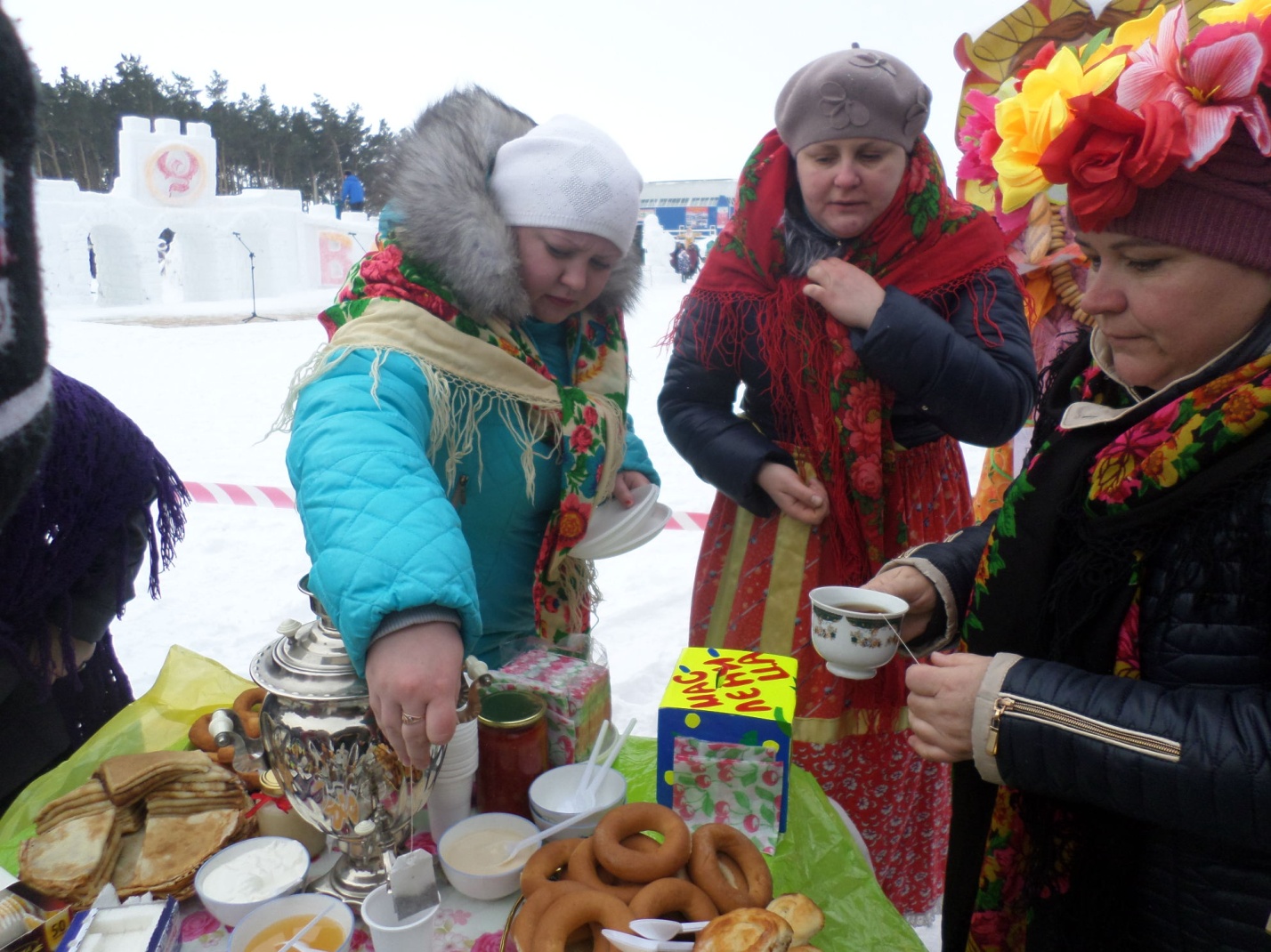 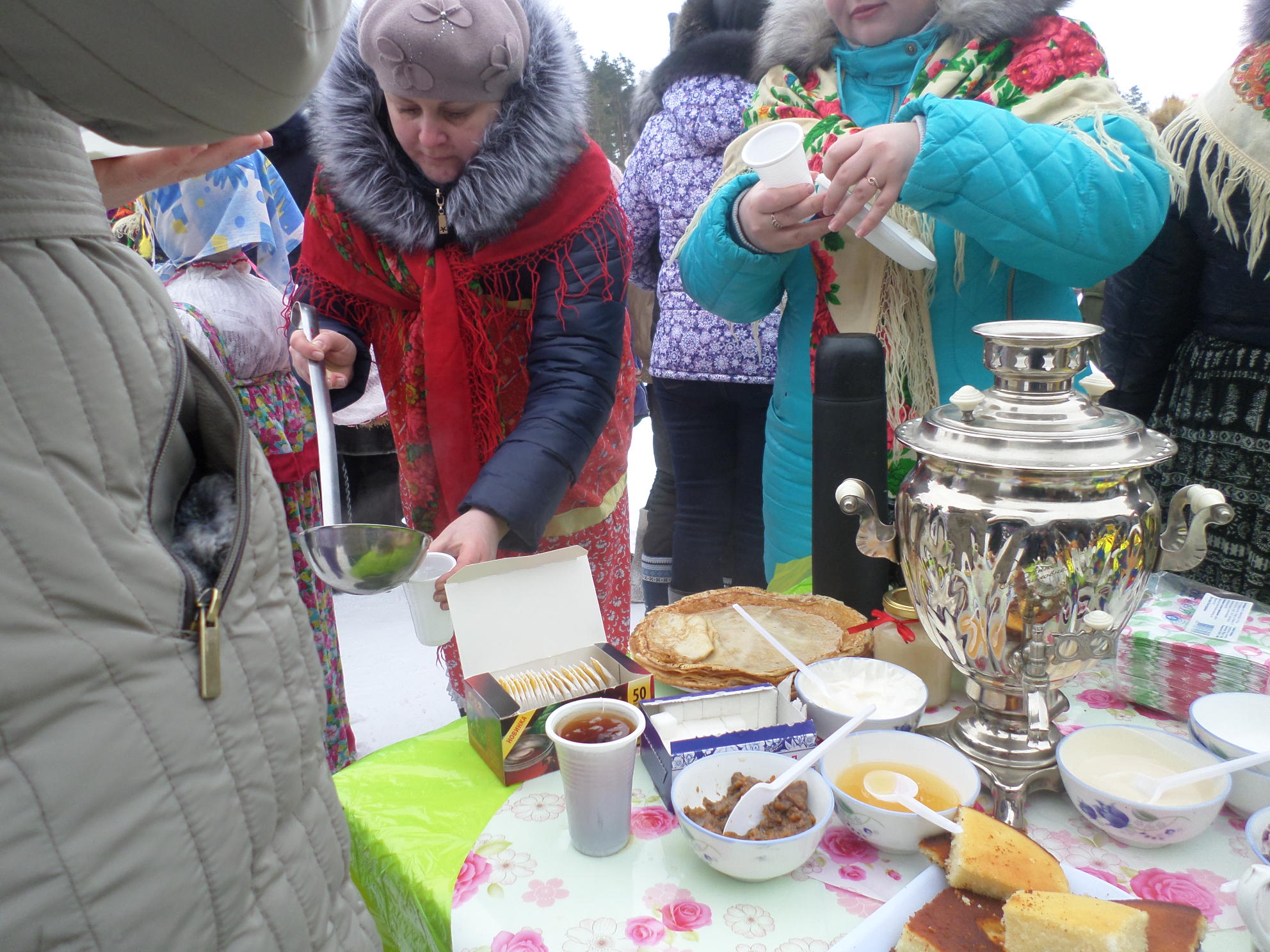 